Итоги изучения и контроля  созданных материально-технических условий (развивающая предметно-пространственная среда в дошкольных группах, в том числе условий безопасности) Во исполнение приказа управления образования администрации   города Белгорода от 06.03.2018 года № 309 «Об изучении развивающей предметно-пространственной среды групп», с целью изучения деятельности образовательных организаций, реализующих образовательные программы дошкольного образования в части создания развивающей предметно-пространственной среды в группах в соответствии с требованиями ФГОС ДО, СанПин, рекомендаций ФИРО, возрастными возможностями и индивидуальными потребностями обучающихся, учетом регионального компонента в период с 19 по 30 марта 2018 года проведен тематический контроль в МБДОУ  №№12, 13, 17, 23, 35, 47, ЦО №1, МБОУ СОШ №№29, 31, 40. По результатам контроля выявлено, что требования ФГОС ДО (безопасность), а также требования СанПин соблюдаются полностью в проверенных организациях, а именно:-игровая продукция и мебель сертифицированы. -развивающая предметно-пространственная среда  безопасна в использовании детьми и соответствует требованиям Технического регламента. -санитарное состояние группы соответствует требованиям СанПин.-мебель и крупное игровое оборудование его маркировка соответствует возрасту детей и требованиям СанПин.-внешний вид помещения эстетически оформлен.-соблюдены требования к естественному освещению групповых помещений.-материалы  и оборудование исправны.Вывод: игрушки, игровое оборудование, игровая и детская мебель, отделка стен группового помещения, искусственное и естественное освещение в групповом помещении, покрытие пола и его исправность  не вредят здоровью детей.  Старший методист МБУ НМИЦ                Невмывака С.А.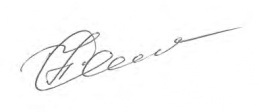 